ОПЕРАЦИЯ «ГОРКА!»В период с декабря 2018 года по март 2019 года ОГИБДД  МО МВД России«Сысертский» проводит операцию «ГОРКА!»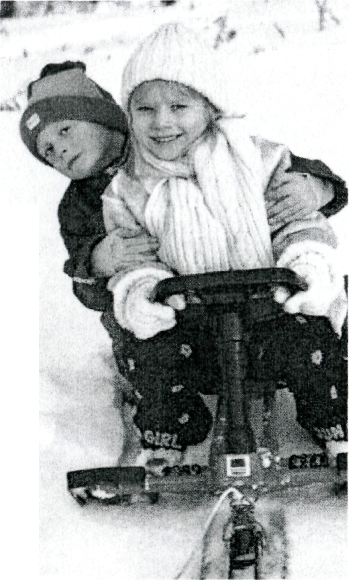 В зимнее время года ребятам следует помнитьпростые правила:кататься на санках только с безопасных горок,  не выходящих на проезжую часть;не выбегать на дорогу из-за заснеженного сугроба, стоящей на обочине машины;помнить о том, что у автомобиля зимой тормозной путь длиннее, сразу остановиться водитель не сможет;необходимо носить на одежде или рюкзаке специальные световозвращатели;переходить дорогу только по светофору или пешеходному переходу, обязательно убедившись в том, что весь транспорт остановился, и опасности нет.Главное правило поведения на дороге зимой-удвоенное внимание и повышенная осторожность!ОГИБДД МО МВД России «Сысертский»